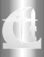 ГОСУДАРСТВЕННОЕ БЮДЖЕТНОЕ УЧРЕЖДЕНИЕ«МУЗЕЙ ИСТОРИИ КОСМОДРОМА БАЙКОНУР»(ГБУ МИКБ)ПРИКАЗ____________________________________________________________________________________________________________«___ »__________2018г.                                                               №____________ Об утверждении Декларации о конфликте интересов работников в ГБУ МИКБВ целях реализации требований статьи 13.3  Федерального закона от 25.12.2008 г.  № 273-ФЗ (ред. 03.08.2018 г.) «О противодействии коррупции» (с изменениями и дополнениями, вступившими в силу с 03.09.2018 г.), Письма Минтруда РФ от 15.10.2012 г. № 18-2/10/1-2008 «Об обзоре типовых случаев конфликта интересов на государственной службе Российской Федерации и порядке их урегулирования»,  Положения о предотвращении и урегулировании конфликта интересов работников ГБУ МИКБ, утвержденного приказом директора от 10.11.2017 г. № 01-1/11-34, согласно Методическим рекомендациям по разработке и принятию организациями мер по предупреждению и противодействию коррупции, утвержденным Министерством труда и социальной защиты РФ от 08.11.2013 г. ПРИКАЗЫВАЮ:Утвердить и ввести в действие Декларацию о конфликте интересов работников в ГБУ МИКБ (Приложение).Заместителю директора С.Г. Цыган, лицу, ответственному за профилактику коррупционных и иных правонарушений, ознакомить с приказом всех работников под роспись в срок до 27 октября 2018 г.3.  Контроль за исполнением приказа оставляю за собой.        Директор							Г.А. Милькова